
The Winding Wheel New Year’s Eve Party is now open for bookings!

This year’s New Year’s Eve Party theme is ‘A Night at the Oscars’ and tickets are £49 each. The event will start at 7.30pm and includes a delicious 5 course dinner and dancing to our fabulous DJ! 

Here’s what you need to do to secure your booking:

1. Confirm how many guests are coming and pay your deposit 
Please complete the first page of this form email it back to venue.hire@chesterfield.gov.uk or post it to New year’s Eve, Chesterfield Visitor Information Centre, Rykneld Square, Chesterfield, S40 1SB. Copies of this form are available to download from chesterfieldtheatres.co.uk/new-year.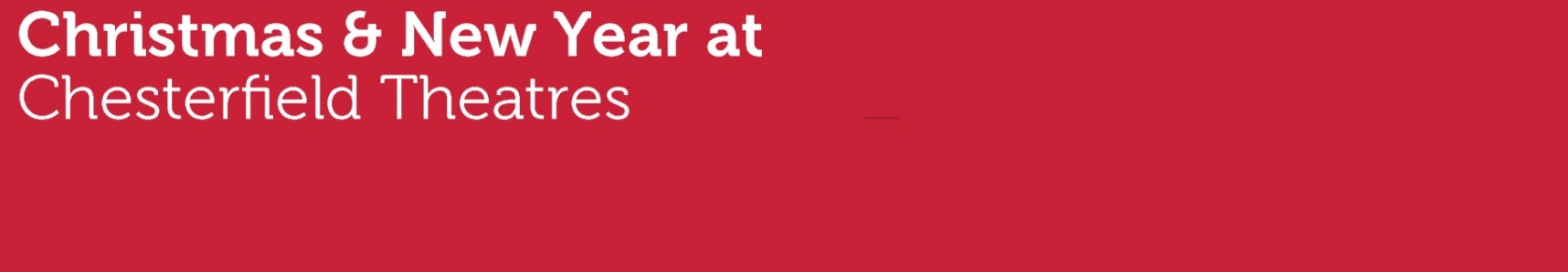 When booking, you need to pay a deposit of £20 per head. You can pay in person by cash, cheque or debit/credit card, over the phone by debit/credit card, or send us a cheque. Cheques should be made payable to Chesterfield Borough Council and sent to the address detailed above. Please note that deposits are non-refundable. Please note that deposits are non-refundable. If you have any questions about our New Year’s Eve party, please call the Chesterfield Theatres Venue Hire Team on 
01246 345 333.

2. Pay the full balance and return dinner and wine menu choices by Thu 1 Nov. To do this, please fill in the second page of this form and return it, along with your full payment. You can return your form and make full payment using the same options detailed above. YOUR DETAILSCANCELLATIONS: No refunds or exchanges are available for Christmas and New Year Party tickets. Deposits are non-refundable.ON THE NIGHT GUESTS: Those without a ticket cannot be admitted to the event. Only guests with a valid ticket will be admitted. 
NEW YEAR’S EVE DINNER CHOICES 
Please use the form below to specify your menu choices – enter the guest initials down the left hand column and ticket their choices. The deadline for returning your menu choices is Thu 1 Nov. Any special dietary requirements should be notified in advance. Please note that we will confirm your booking by email.Continue on another sheet if needed
NEW YEAR’S EVE WINE CHOICES Party nameMain booker’s nameAddressContact number Email (Please note that we will confirm your booking by email)Number of guestsTotal deposit£Party NameMain booker’s nameContact NumberEmail STARTERSSTARTERSMAINSMAINSMAINSMAINSDESSERTSDESSERTSCHEESE COURSECHEESE COURSETO FINISHTO FINISHNOTESGuest InitialsHam hock terrine with sauce gribiche & rustic breadsLeak & potato soup with herb croutons (vg, v)12-hour slow cooked blade of beef,dauphinoise potatoes puree, roasted &wilted vegetablesChicken breast, sage & onion roulade,creamed savoy cabbage, duck fat roastedpotatoes & red wine sauceButternut squash, spinach, chestnut & fetacheese wellington (vg)Butternut squash, spinach, chestnutwellington (v)Trio of desserts including chocolate brownie,macaroon & lemon cheesecake (vg)Prosecco jelly with elderflower sorbet (vg, v)Stilton, cheddar & brie with fig chutney anddate & walnut breadHumous, carrots, celery & flat bread (vg, v)Coffee & mince piesCoffee & vegan chocolate (vg, v)Dietary requirementsName of WinePrice per bottleQuantityTotal to Pay 